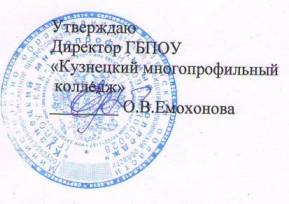 РАСПИСАНИЕ  ЗАНЯТИЙна I полугодие 2018-2019 учебного годагруппа № 13, профессия 29.01.29 Мастер столярного и мебельного производства(срок обучения 10 месяцев)2 сменаПОНЕДЕЛЬНИКПОНЕДЕЛЬНИКВТОРНИКСРЕДАЧЕТВЕРГПЯТНИЦАСУББОТА1МатериаловедениеМДКАвтоматизация производстваМДКЛПЗ  по МДКТехническая графика2МатериаловедениеМДКАвтоматизация производстваМДКЛПЗ  по МДКТехническая графика3МДКЛПЗ  по МДКЭлектротехникаФизическая культураЛПЗ  по МДКОсновы предпринимательской деятельности4МДКЛПЗ  по МДКЭлектротехникаФизическая культураЛПЗ  по МДКЭффективное поведение на рынке труда5Экономика организацииЛПЗ  по МДКЭкономика организацииАвтоматизация производстваЛПЗ  по МДКБезопасность жизнедеятельности6Экономика организацииЛПЗ  по МДКМатериаловедениеЭлектротехникаЛПЗ  по МДКБезопасность жизнедеятельности